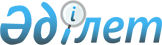 Қарағанды облыстық мәслихатының 2007 жылғы 14 желтоқсандағы ІІІ сессиясының "2008 жылға арналған облыстық бюджет туралы" N 35 шешіміне өзгерістер мен толықтырулар енгізу туралыҚарағанды облыстық мәслихатының 2008 жылғы 27 наурыздағы V сессиясының N 79 шешімі. Қарағанды облысының әділет Департаментінде 2008 жылғы 03 сәуірде N 1842 тіркелді



     Қазақстан Республикасының 2004 жылғы 24 сәуірдегі 
 Бюджет кодексіне 
, Қазақстан Республикасының 2001 жылғы 23 қаңтардағы "Қазақстан Республикасындағы жергілікті мемлекеттік басқару туралы" 
 Заңына 
 сәйкес, облыстық мәслихат 

ШЕШІМ ЕТТІ

:




     1. Қарағанды облыстық мәслихатының 2007 жылғы 14 желтоқсандағы ІІІ сессиясының "2008 жылға арналған облыстық бюджет туралы" N 35 
 шешіміне 
 (нормативтік құқықтық актілердің мемлекеттік тіркеу Тізіміне - N 1837 болып тіркелген, "Орталық Қазақстан" газетінің 2007 жылғы 29 желтоқсандағы N 208-209 (20383) сандарында, "Индустриальная Караганда" газетінің 2007 жылғы 29 желтоқсандағы N 150 (20546) санында жарияланған), келесі өзгерістер мен толықтырулар енгізілсін:

     1) 1 тармақтағы:

     1) тармақшадағы:

     "77855492" сандары "82056126" сандарына ауыстырылсын;

     "18732337" сандары "21685360" сандарына ауыстырылсын;

     "214489" сандары "416103" сандарына ауыстырылсын;

     "58908666" сандары "59954663" сандарына ауыстырылсын;

     2) тармақшадағы:

     "77891788" сандары "82210491" сандарына ауыстырылсын;

     3) тармақшадағы:

     "36296" сандары "154365" сандарына ауыстырылсын;

     5) тармақшадағы:

     "672500" сандары "835000" сандарына ауыстырылсын;

     6) тармақшадағы:

     "1005000" сандары "1285569" сандарына ауыстырылсын;

     7) тармақшадағы:

     "1005000" сандары "1285569" сандарына ауыстырылсын;

     "қарыздар түсімдері - 850000 мың теңге" деген сөзден кейін келесі мазмұндағы абзацпен толықтырылсын:

     "қарыздарды өтеу - 1177 мың теңге;";

     "155000" сандары "436746" сандарына ауыстырылсын;

     2) 2 тармақтағы:

     "18028019" сандары "19018951" сандарына ауыстырылсын;

     "1117699" сандары "1932331" сандарына ауыстырылсын

     "." тыныс белгісі ";" тыныс белгісіне ауыстырылсын;

     келесі мазмұндағы абзацпен толықтырылсын:

     "1995 жылдың қараша айына дейін жинақталған, "Қарметкомбинат" МАҚ еңбекақысы бойынша қарыздардың қалған бөлігін өтеуге 176 300 мың теңге.";

     3) 4 тармақтағы:

     1) тармақшадағы:

     екінші абзацтағы "Жезқазған", "Теміртау" деген сөздер алынып тасталсын;

     "50 пайыздан" деген сөзден кейін ", Жезқазған қаласы - 40 пайыз, Теміртау қаласы - 42 пайыз" деген сөздермен толықтырылсын;

     2) тармақшадағы:

     үшінші абзацтағы "Жезқазған", "Теміртау" деген сөздер алынып тасталсын;

     "50 пайыздан" деген сөзден кейін ", Жезқазған қаласы - 43 пайыз, Теміртау қаласы - 43 пайыз" деген сөздермен толықтырылсын;

     4) 6-1 тармағымен келесі мазмұнда толықтырылсын:

     "6-1. 2008 жылға арналған облыстық бюджеттен қаржыландырылатын денсаулық сақтау, әлеуметтік қамтамасыз ету, білім беру, мәдениет және спорттың ауылдық (селолық) жерлерде жұмыс істейтін азаматтық қызметшілерінің осындай қызмет түрлерімен қалалық жағдайда айналысатын азаматтық қызметшілердің жалақылары мен мөлшерлемелерімен (ставка) салыстырғанда лауазымдық жалақылары мен тарифтік мөлшерлемелерін жиырма бес пайызға ұлғайту белгіленсін.";

     5) 10 тармақтағы:

     "1245318" сандары "1377306" сандарына ауыстырылсын;

     6) 15 тармақтағы:

     "1500640" сандары "1500266" сандарына ауыстырылсын;

     7) 16 тармақтағы:

     "30000" сандары "36500" сандарына ауыстырылсын;

     8) 18 тармақтағы:

     "1882146" сандары "2923840" сандарына ауыстырылсын;

     9) 19 тармақтағы:

     "76220" сандары "75790" сандарына ауыстырылсын;

     10) 27 тармақтағы:

     "1192897" сандары "1612372" сандарына ауыстырылсын;

     11) көрсетілген шешімнің 1 қосымшасы осы шешімнің қосымшасына сәйкес жаңа редакцияда мазмұндалсын.




     2. Осы шешім 2008 жылдың 1 қаңтарынан бастап қолданысқа енеді.


     Сессия төрағасы                         Ж.Таласпеков



     Облыстық мәслихаттың хатшысы            Б.Жұмабеков





Қарағанды облыстық мәслихатының



2008 жылғы 27 наурыздағы



V сессиясының N 79 шешіміне



қосымша

Қарағанды облыстық мәслихатының



2007 жылғы 14 желтоқсандағы



III сессиясының N 35 шешіміне



1 қосымша


2008 жылға арналған облыстық бюджет


					© 2012. Қазақстан Республикасы Әділет министрлігінің «Қазақстан Республикасының Заңнама және құқықтық ақпарат институты» ШЖҚ РМК
				
Санаты

Санаты

Санаты

Санаты

Сома



(мың теңге)

Сыныбы

Сыныбы

Сыныбы

Сома



(мың теңге)

Iшкi сыныбы

Iшкi сыныбы

Сома



(мың теңге)

Атауы

Сома



(мың теңге)

1

2

3

4

5

I. Кірістер

82056126

1

Салықтық түсімдер

21685360

01

Табыс салығы

8754339

2

Жеке табыс салығы

8754339

03

Әлеуметтiк салық

10021711

1

Әлеуметтiк салық

10021711

05

Тауарларға, жұмыстарға және қызметтерге салынатын iшкi салықтар

2909310

3

Табиғи және басқа ресурстарды пайдаланғаны үшiн түсетiн түсiмдер

2909310

2

Салықтық емес түсiмдер

416103

01

Мемлекет меншігінен түсетін түсімдер

22035

3

Мемлекет меншігіндегі акциялардың мемлекеттік пакетіне дивидендтер

323

5

Мемлекет меншігіндегі мүлікті жалға беруден түсетін кірістер

11161

7

Мемлекеттік бюджеттен берілген кредиттер бойынша сыйақылар (мүдделер)

10551

04

Мемлекеттік бюджеттен қаржыландырылатын, сондай-ақ Қазақстан Республикасы Ұлттық Банкінің бюджетінен (шығыстар сметасынан) ұсталатын және қаржыландырылатын мемлекеттік мекемелер салатын айыппұлдар, өсімпұлдар, санкциялар, өндіріп алулар

191268

1

Мемлекеттік бюджеттен қаржыландырылатын, сондай-ақ Қазақстан Республикасы Ұлттық Банкінің бюджетінен (шығыстар сметасынан) ұсталатын және мұнай секторы кәсіпорындарынан түсетін түсімдерді санамағанда, қаржыландырылатын мемлекеттік мекемелер салатын айыппұлдар, өсімпұлдар, санкциялар, өндіріп алулар

191268

06

Басқа да салықтық емес түсiмдер

202800

1

Басқа да салықтық емес түсiмдер

202800

4

Трансферттердің түсімдері

59954663

01

Төмен тұрған мемлекеттiк басқару органдарынан алынатын трансферттер

5220633

2

Аудандық (қалалық) бюджеттерден трансферттер

5220633

02

Мемлекеттiк басқарудың жоғары тұрған органдарынан түсетiн трансферттер

54734030

1

Республикалық бюджеттен түсетiн трансферттер

54734030

Функционалдық топ

Функционалдық топ

Функционалдық топ

Функционалдық топ

Функционалдық топ

Сома



(мың



теңге)

Кіші функция

Кіші функция

Кіші функция

Кіші функция

Сома



(мың



теңге)

Бюджеттік бағдарламалардың әкiмшiсi

Бюджеттік бағдарламалардың әкiмшiсi

Бюджеттік бағдарламалардың әкiмшiсi

Сома



(мың



теңге)

Бағдарлама

Бағдарлама

Сома



(мың



теңге)

Атауы

Сома



(мың



теңге)

1

2

3

4

5

6

II. Шығындар

82210491

1

Жалпы сипаттағы мемлекеттiк қызметтер 

1105219

01

Мемлекеттiк басқарудың жалпы функцияларын орындайтын өкiлдi, атқарушы және басқа органдар

746501

110

Облыс мәслихатының аппараты

54555

001

Облыс мәслихатының қызметін қамтамасыз ету

54555

120

Облыс әкімінің аппараты

691946

001

Облыс әкімінің қызметін қамтамасыз ету

511496

002

Ақпараттық жүйелер құру

107250

113

Жергілікті бюджеттерден алынатын трансферттер 

73200

02

Қаржылық қызмет

192504

257

Облыстың қаржы департаменті (басқармасы)

192504

001

Қаржы департаментінің (басқармасының) қызметін қамтамасыз ету

123510

003

Біржолғы талондарды беруді ұйымдастыру және біржолға талондарды өткізуден түсетін сомаларды толық жиналуын қамтамасыз ету

53256

009

Коммуналдық меншікті жекешелендіруді ұйымдастыру

4000

010

Коммуналдық меншікке түскен мүлікті есепке алу, сақтау, бағалау және сату

11738

05

Жоспарлау және статистикалық қызмет

145166

258

Облыстың экономика және бюджеттік жоспарлау департаменті (басқармасы)

145166

001

Экономика және бюджеттік жоспарлау департаментінің (басқармасының) қызметін қамтамасыз ету

145166

09

Жалпы сипаттағы өзге де мемлекеттiк қызметтер

21048

120

Облыс әкімінің аппараты

21048

008

Аудандар (облыстық маңызы бар қалалары) бюджеттеріне мемлекеттік қызметшілерді компьютерлік сауаттылыққа үйретуге нысаналы даму трансферттері

21048

2

Қорғаныс

181410

01

Әскери мұқтаждар

18589

250

Облыстың жұмылдыру дайындығы, азаматтық қорғаныс, авариялармен дүлей апаттардың алдын алуды және жоюды ұйымдастыру департаменті (басқармасы)

18589

003

Жалпыға бірдей әскери міндетті атқару шеңберіндегі іс-шаралар

18589

02

Төтенше жағдайлар жөнiндегi жұмыстарды ұйымдастыру

162821

250

Облыстың жұмылдыру дайындығы,  азаматтық қорғаныс, авариялар мен дүлей апаттардың алдын алуды және жоюды ұйымдастыру департаменті (басқармасы)

162821

001

Жұмылдыру дайындығы, азаматтық қорғаныс, авариялар мен дүлей апаттардың алдын алуды және жоюды ұйымдастыру департаментінің (басқармасының) қызметін қамтамасыз ету

34661

005

Облыстық ауқымдағы жұмылдыру дайындығы және жұмылдыру

56205

006

Облыстық ауқымдағы төтенше жағдайлардың алдын алу және оларды жою

71955

3

Қоғамдық тәртіп, қауіпсіздік, құқықтық, сот, қылмыстық-атқару қызметі

4811131

01

Құқық қорғау қызметi

4811131

252

Облыстық бюджеттен қаржыландырылатын атқарушы ішкі істер органы

4811131

001

Облыстық бюджеттен қаржыландырылатын атқарушы ішкі істер органының қызметін қамтамасыз ету

4620030

002

Облыс аумағында қоғамдық тәртiптi қорғау және қоғамдық қауiпсiздiктi қамтамасыз ету

190054

003

Қоғамдық тәртіпті қорғауға қатысатын азаматтарды көтермелеу 

1047

4

Бiлiм беру

10046533

02

Бастауыш, негізгі орта және жалпы орта білім беру

3623071

260

Облыстың дене шынықтыру және спорт басқармасы (бөлімі)

1266223

006

Балаларға спорт бойынша қосымша білім беру

1101913

007

Мамандандырылған бiлiм беру ұйымдарында спорттағы дарынды балаларға жалпы бiлiм беру

164310

261

Облыстың білім беру департаменті (басқармасы)

2356848

003

Арнайы білім беретін оқу бағдарламалары бойынша жалпы білім беру

807901

006

Мамандандырылған білім беру ұйымдарында дарынды балаларға жалпы білім беру

529238

018

Жаңадан іске қосылатын білім беру объектілерін ұстауға аудандар (облыстық маңызы бар қалалар) бюджеттеріне берілетін ағымдағы нысаналы трансферттер

79807

026

Аудандар (облыстық маңызы бар қалалар) бюджеттеріне білім беру саласында мемлекеттік жүйенің жаңа технологияларын енгізуге берілетін ағымдағы нысаналы трансферттер 

613640

048

Аудандардың (облыстық маңызы бар қалалардың) бюджеттеріне бастапқы негізгі орта және жалпы орта білім беретін мемлекеттік мекемелері үшін физика, химия, биология кабинеттерін оқу жабдықтарымен жарақтандыруға ағымдағы нысаналы трансфеттер

154481

058

Аудандардың (облыстық маңызы бар қалалар) бюджеттеріне бастапқы, негізгі орта және жалпы білім беретін мемлекеттік мекемелері үшін лингафондық және мультимедиялық кабинеттер жасауға ағымдағы нысаналы трансферттер 

171781

04

Техникалық және кәсіптік, орта білімнен кейінгі білім беру

3000258

253

Облыстың денсаулық сақтау департаменті (басқармасы)

155205

024

Техникалық және кәсіптік білім беру ұйымдарында мамандар даярлау

155205

261

Облыстың білім беру департаменті (басқармасы)

2845053

024

Техникалық және кәсіби білім беру ұйымдарында мамандар даярлау

2845053

05

Мамандарды қайта даярлау және біліктіліктерін арттыру

201383

252

Облыстық бюджеттен қаржыландырылатын атқарушы ішкі істер органы

60761

007

Кадрлардың біліктілігін арттыру және оларды қайта даярлау

60761

253

Облыстың денсаулық сақтау департаменті (басқармасы)

48221

003

Кадрларының біліктілігін арттыру және оларды қайта даярлау

48221

261

Облыстың білім беру департаменті (басқармасы)

92401

010

Кадрлардың біліктілігін арттыру және оларды қайта даярлау

92401

09

Бiлiм беру саласындағы өзге де қызметтер

3221821

261

Облыстың білім беру департаменті (басқармасы)

842687

001

Білім беру департаментінің (басқармасының) қызметін қамтамасыз ету

70613

002

Ақпараттық жүйелер құру

2200

005

Білім берудің мемлекеттік облыстық мекемелер үшін оқулықтар мен оқу-әдiстемелiк кешендерді сатып алу және жеткізу

21013

007

Облыстық ауқымда мектеп олимпиадаларын, мектептен тыс іс-шараларды және конкурстар өткізу

23692

011

Балалар мен жеткіншектердің психикалық денсаулығын зерттеу және халыққа психологиялық-медициналық-педагогикалық консультациялық көмек көрсету

17291

012

Дамуында проблемалары бар балалар мен жеткiншектердi оңалту және әлеуметтік бейімдеу 

28723

014

Аудандық (облыстық маңызы бар қалалар) бюджеттерге электрондық үкімет шеңберінде адами капиталды дамытуға берілетін нысаналы даму трансферттері

207803

019

Облыстық мемлекеттік білім беру мекемелеріне жұмыстағы жоғары көрсеткіштері үшін гранттарды табыс ету

16696

113

Жергілікті бюджеттерден алынатын трансферттер

437404

116

Электрондық үкімет шеңберінде адами капиталды дамыту

17252

271

Облыстың құрылыс департаменті (басқармасы)

2379134

005

Білім беру объектілерін дамыту

2379134

5

Денсаулық сақтау

26737455

01

Кең бейiндi ауруханалар

8241727

253

Облыстың денсаулық сақтау департаменті (басқармасы)

8241727

004

Бастапқы медициналық-санитарлық көмек және денсаулық сақтау ұйымдары мамандарының жолдамасы бойынша стационарлық медициналық көмек көрсету

8241727

02

Халықтың денсаулығын қорғау

1302877

253

Облыстың денсаулық сақтау департаменті (басқармасы)

413322

005

Жергiлiктi денсаулық сақтау ұйымдары үшiн қан, оның құрамдас бөлiктерi мен препараттарын өндiру

166396

006

Ана мен баланы қорғау

220569

007

Салауатты өмір салтын насихаттау

25639

017

Шолғыншы эпидемиологиялық қадағалау жүргізу үшін тест-жүйелерін сатып алу

718

269

Облыстың мемлекеттік санитарлық-эпидемиологиялық қадағалау департаменті  (басқармасы)

889555

001

Мемлекеттік санитарлық-эпидемиологиялық қадағалау департаментінің (басқармасының) қызметін қамтамасыз ету

426143

002

Халықтың санитарлық-эпидемиологиялық салауаттылығы

462681

003

Індетке қарсы күрес

731

03

Мамандандырылған медициналық көмек

5766092

269

Облыстың мемлекеттік санитарлық-эпидемиологиялық қадағалау департаменті  (басқармасы)

320993

007

Халыққа иммундық алдын алуды жүргізу үшін дәрiлiк заттарды, вакциналарды және басқа иммунды биологиялық препараттарды орталықтандырылған сатып алу

320993

253

Облыстың денсаулық сақтау департаменті (басқармасы)

5445099

009

Әлеуметтік-елеулi және айналадағылар үшiн қауiп төндiретiн аурулармен ауыратын адамдарға медициналық көмек көрсету

4562460

019

Туберкулез ауруларын туберкулез ауруларына қарсы препараттарымен қамтамасыз ету

127091

020

Диабет ауруларын диабетке қарсы препараттарымен қамтамасыз ету

304888

021

Онкологиялық ауруларды химия препараттарымен қамтамасыз ету

385042

022

Бүйрек жетімсіз ауруларды дәрі-дәрмек құралдарымен, диализаторлармен, шығыс материалдарымен және бүйрегі алмастырылған ауруларды дәрі-дәрмек құралдарымен қамтамасыз ету

65618

04

Емханалар

6594917

253

Облыстың денсаулық сақтау департаменті (басқармасы)

6594917

010

Халыққа бастапқы медициналық-санитарлық көмек көрсету

5489133

014

Халықтың жекелеген санаттарын амбулаториялық деңгейде дәрілік заттармен және мамандандырылған балалар және емдік тамақ өнімдерімен қамтамасыз ету 

1105784

05

Медициналық көмектiң басқа түрлерi

1193495

253

Облыстың денсаулық сақтау департаменті (басқармасы)

1193495

011

Жедел және шұғыл көмек көрсету

1124415

012

Төтенше жағдайларда халыққа медициналық көмек көрсету 

69080

09

Денсаулық сақтау саласындағы өзге де қызметтер

3638347

253

Облыстың денсаулық сақтау департаменті (басқармасы)

334825

001

Денсаулық сақтау департаментінің (басқармасының) қызметін қамтамасыз ету

86144

008

Қазақстан Республикасында ЖҚТБ індетінің алдын алу және қарсы күрес жөніндегі іс-шараларды іске асыру

212442

013

Патологоанатомиялық союды жүргізу

9748

016

Азаматтарды елді мекеннің шегінен тыс емделуге тегі және жеңілдетілген жол жүрумен қамтамасыз ету

5892

018

Ақпараттық талдау орталықтарының қызметін қамтамасыз ету

20599

271

Облыстың құрылыс департаменті (басқармасы)

3303522

007

Денсаулық сақтау объектілерін дамыту

3303522

6

Әлеуметтiк көмек және әлеуметтiк қамсыздандыру

2057446

01

Әлеуметтiк қамсыздандыру

1661413

256

Облыстың жұмыспен қамтылу мен әлеуметтік бағдарламаларды үйлестіру департаменті (басқармасы)

840618

002

Жалпы үлгідегі мүгедектер мен қарттарды әлеуметтік қамтамасыз ету

840618

261

Облыстың білім беру департаменті (басқармасы)

768901

015

Жетiм балаларды, ата-анасының қамқорлығынсыз қалған балаларды әлеуметтік қамсыздандыру

768901

271

Облыстың құрылыс департаменті (басқармасы)

51894

008

Әлеуметтік қамтамасыз ету объектілерін дамыту

51894

02

Әлеуметтiк көмек

307005

256

Облыстың жұмыспен қамтылу мен әлеуметтік бағдарламаларды үйлестіру департаменті (басқармасы)

307005

003

Мүгедектерге әлеуметтік қолдау көрсету

169005

020

Аудандар (облыстық маңызы бар қалалар) бюджеттеріне ең төменгі күнкөрістің мөлшері өскеніне байланысты мемлекеттік атаулы әлеуметтік көмегін және 18 жасқа дейінгі балаларға айсайынғы мемлекеттік жәрдемақыға берілетін ағымдағы нысаналы трансферттер

138000

09

Әлеуметтiк көмек және әлеуметтiк қамтамасыз ету салаларындағы өзге де қызметтер

89028

256

Облыстың жұмыспен қамтылу мен әлеуметтік бағдарламаларды үйлестіру департаменті (басқармасы)

89028

001

Жұмыспен қамту мен әлеуметтік бағдарламаларды үйлестіру департаментінің (басқармасының) қызметін қамтамасыз ету

84952

004

Ақпараттық жүйелер құру

4000

011

Жәрдемақыларды және басқа да әлеуметтік төлемдерді есептеу, төлеу мен жеткізу бойынша қызметтерге ақы төлеу

76

7

Тұрғын үй-коммуналдық шаруашылық

5730602

01

Тұрғын үй шаруашылығы

3245599

271

Облыстың құрылыс департаменті (басқармасы)

3245599

010

Мемлекеттік коммуналдық тұрғын үй қорының тұрғын үйін салуға аудандар (облыстық маңызы бар қалалар) бюджеттеріне берілетін нысаналы даму трансферттер

689000

012

Аудандық (облыстық маңызы бар қалалардың) бюджеттерге инженерлік коммуникациялық инфрақұрылымды дамытуға және жайластыруға берілетін даму трансферттері

2425000

027

Қарағанды облысының Приозерск қаласы бюджетіне әскери қызметшілер үйлерін күрделі жөндеуден өткізуге берілетін ағымдағы нысаналы трансферттер

131599

02

Коммуналдық шаруашылық

2485003

279

Облыстың Энергетика және коммуналдық шаруашылық департаменті (басқармасы)

2485003

001

Энергетика және коммуналдық шаруашылық департаментінің (басқармасының) қызметін қамтамасыз ету

52523

002

Ақпараттық жүйелер құру

4500

113

Жергілікті бюджеттерден алынатын трансферттер 

2427980

8

Мәдениет, спорт, туризм және ақпараттық кеңістiк

5705746

01

Мәдениет саласындағы қызмет

4006255

262

Облыстың мәдениет департаменті (басқармасы)

1796776

001

Мәдениет департаментінің (басқармасының) қызметін қамтамасыз ету

28523

002

Ақпараттық жүйелер құру

4400

003

Мәдени-демалыс жұмысын қолдау

660377

005

Жергілікті маңызы бар тарихи-мәдени мұралардың сақталуын және оған қол жетімді болуын қамтамасыз ету

195344

007

Жергілікті маңызы бар театр және музыка өнерін қолдау

871632

113

Жергілікті бюджеттерден алынатын трансферттер 

36500

271

Облыстың құрылыс департаменті (басқармасы)

2209479

016

Мәдениет объектілерін дамыту

2209479

02

Спорт

1002469

260

Облыстың дене шынықтыру және спорт басқармасы (бөлімі)

847459

001

Дене шынықтыру және спорт басқармасының (бөлімінің) қызметін қамтамасыз ету

34481

003

Облыстық деңгейінде спорт жарыстарын өткізу

18232

004

Әртүрлi спорт түрлерi бойынша облыстық құрама командаларының мүшелерiн дайындау және олардың республикалық және халықаралық спорт жарыстарына қатысуы

792746

005

Ақпараттық жүйелер құру

2000

271

Облыстың құрылыс департаменті (басқармасы)

155010

017

Дене шынықтыру және спорт объектілерін дамыту

155010

03

Ақпараттық кеңiстiк

575720

259

Облыстың мұрағат және құжаттама басқармасы (бөлімі)

195583

001

Мұрағат және құжаттама басқармасының (бөлімінің) қызметін қамтамасыз ету

15876

002

Мұрағат қорының сақталуын қамтамасыз ету

177207

004

Ақпараттық жүйелер құру

2500

262

Облыстың мәдениет департаменті (басқармасы)

127134

008

Облыстық кітапханалардың жұмыс істеуін қамтамасыз ету

127134

263

Облыстың ішкі саясат департаменті (басқармасы)

187743

002

Бұқаралық ақпарат құралдары арқылы мемлекеттік ақпарат саясатын жүргізу

187743

264

Облыстың тілдерді дамыту басқармасы

65260

001

Тілдерді дамыту басқармасының қызметін қамтамасыз ету

17106

002

Мемлекеттiк тiлдi және Қазақстан халықтарының басқа да тiлді дамыту

48154

04

Туризм

4069

265

Облыстың кәсіпкерлік және өнеркәсіп департаменті (басқармасы)

4069

005

Туристік қызметті реттеу

4069

09

Мәдениет, спорт, туризм және ақпараттық кеңiстiктi ұйымдастыру жөнiндегi өзге де қызметтер

117233

263

Облыстың ішкі саясат департаменті (басқармасы)

117233

001

Ішкі саясат департаментінің (басқармасының) қызметін қамтамасыз ету

80308

003

Жастар саясаты саласында өңірлік бағдарламаларды іске асыру

36925

9

Отын-энергетика кешенi және жер қойнауын пайдалану

75790

09

Отын-энергетика кешені және жер қойнауын пайдалану саласындағы өзге де қызметтер

75790

271

Облыстың құрылыс департаменті (басқармасы)

75790

019

Жылу-энергетикалық жүйені дамытуға аудандар (облыстық маңызы бар қалалар) бюджеттеріне нысаналы даму трансферттері

75790

10

Ауыл, су, орман, балық шаруашылығы, ерекше қорғалатын табиғи аумақтар, қоршаған ортаны және жануарлар дүниесін қорғау, жер қатынастары

4239389

01

Ауыл шаруашылығы

2105180

255

Облыстың ауыл шаруашылығы департаменті (басқармасы)

2105180

001

Ауыл шаруашылығы департаментінің (басқармасының) қызметін қамтамасыз ету

56987

002

Тұқым шаруашылығын дамытуды қолдау

119978

003

Ауыл шаруашылығының тауар өндірушілеріне кредит беру

0

005

Республикалық меншікке жатпайтын ауыл шаруашылығы ұйымдарының банкроттық рәсімдерін жүргізу

1298

007

Ақпараттық жүйелер құру

1500

010

Мал шаруашылығын дамытуды қолдау

151009

011

Өсімдік шаруашылығы өнімінің шығымдылығын және сапасын арттыру, көктемгі егіс және егін жинау жұмыстарын жүргізу үшін қажетті жанар-жағар май және басқа да тауар материалдық құндылықтарының құнын арзандату

697520

013

Малшаруашылығы өнімдерінің өнімділігін және сапасын арттыру

945081

014

Ауыл шаруашылығы тауарларын өндірушілерге су жеткізу жөніндегі қызметтердің құнын субсидиялау

131807

02

Су шаруашылығы

1289630

254

Облыстың табиғи ресурстар және табиғатты пайдалануды реттеу департаменті (басқармасы)

105643

002

Су қорғау аймақтары мен су объектiлерi белдеулерiн белгiлеу

105643

255

Облыстың ауыл шаруашылығы департаменті (басқармасы)

164432

009

Ауыз сумен жабдықтаудың баламасыз көздерi болып табылатын сумен жабдықтаудың аса маңызды топтық жүйелерiнен ауыз су беру жөніндегі қызметтердің құнын субсидиялау

164432

271

Облыстың құрылыс департаменті (басқармасы)

1019555

029

Сумен жабдықтау жүйесін дамытуға аудандар (облыстық маңызы бар қалалар) бюджеттеріне берілетін нысаналы даму трансферттер

1019555

03

Орман шаруашылығы

145388

254

Облыстың табиғи ресурстар және табиғатты пайдалануды реттеу департаменті (басқармасы)

145388

005

Ормандарды сақтау, қорғау, молайту және орман өсiру

145388

05

Қоршаған ортаны қорғау

674444

254

Облыстың табиғи ресурстар және табиғатты пайдалануды реттеу департаменті (басқармасы)

281549

001

Табиғи ресурстар және табиғатты пайдалануды реттеу департаментінің (басқармасының) қызметін қамтамасыз ету

34268

008

Қоршаған ортаны қорғау жөнінде іс-шаралар өткізу

219527

010

Ерекше қорғалатын табиғи аумақтарды күтіп-ұстау және қорғау

27754

271

Облыстың құрылыс департаменті (басқармасы)

392895

022

Қоршаған ортаны қорғау объектілерін дамыту

392895

06

Жер қатынастары

24747

251

Облыстың жер қатынастары басқармасы

24747

001

Жер қатынастары басқармасының қызметін қамтамасыз ету

21747

002

Ақпараттық жүйелер құру

3000

11

Өнеркәсіп, сәулет, қала құрылысы және құрылыс қызметі

754381

02

Сәулет, қала құрылысы және құрылыс қызметі

754381

267

Облыстың мемлекеттік сәулет-құрылыс бақылауы департаменті (басқармасы)

26476

001

Мемлекеттік сәулет-құрылыс бақылауы департаментінің (басқармасының) қызметін қамтамасыз ету

26476

271

Облыстың құрылыс департаменті (басқармасы)

673277

001

Құрылыс департаментінің (басқармасының) қызметін қамтамасыз ету

42566

113

Жергілікті бюджеттерден алынатын трансферттер 

630711

272

Облыстың сәулет және қала құрылысы департаменті (басқармасы)

54628

001

Сәулет және қала құрылысы департаментінің (басқармасының) қызметін қамтамасыз ету

20628

003

Ақпараттық жүйелер құру

34000

12

Көлiк және коммуникация

5912645

01

Автомобиль көлiгi

3026655

268

Облыстың жолаушылар көлігі және автомобиль жолдары департаменті (басқармасы)

3026655

003

Автомобиль жолдарының жұмыс істеуін қамтамасыз ету

3026655

09

Көлiк және коммуникациялар саласындағы өзге де қызметтер

2885990

268

Облыстың жолаушылар көлігі және автомобиль жолдары департаменті (басқармасы)

2885990

001

Жолаушылар көлігі және автомобиль жолдары департаментінің (басқармасының) қызметін қамтамасыз ету

43617

002

Көлік инфрақұрылымын дамыту

618000

005

Әлеуметтiк маңызы бар ауданаралық (қалааралық) қатынастар бойынша жолаушылар тасымалын ұйымдастыру

1011728

006

Ақпараттық жүйелер құру

3800

113

Жергілікті бюджеттерден алынатын трансферттер 

1208845

13

Басқалар

2118596

01

Экономикалық қызметтерді реттеу

69456

265

Облыстың кәсіпкерлік және өнеркәсіп департаменті (басқармасы)

69456

001

Кәсіпкерлік және өнеркәсіп департаментінің (басқармасының) қызметін қамтамасыз ету

53165

113

Жергілікті бюджеттерден алынатын трансферттер 

16291

09

Басқалар

2049140

256

Облыстың жұмыспен қамтылу мен әлеуметтік бағдарламаларды үйлестіру департаменті (басқармасы)

176300

021

1995 жылғы қараша айына дейін құрылған "Қарметкомбинат" МАҚ-ы қызметкерлерінің жалақысы бойынша берешектің қалған бөлігін өтеу

176300

257

Облыстың қаржы департаменті (басқармасы)

1612372

012

Облыстық жергілікті атқарушы органының резерві  

1612372

258

Облыстың экономика және бюджеттік жоспарлау департаменті (басқармасы)

246800

003

Жергілікті бюджеттік инвестициялық жобалардың (бағдарламалардың) техникалық-экономикалық негіздемелерін әзірлеу және оған сараптама жүргізу

246800

265

Облыстың кәсіпкерлік және өнеркәсіп департаменті (басқармасы)

13668

007

Индустриялық-инновациялық даму стратегиясын іске асыру

13668

15

Трансферттер

12734148

01

Трансферттер

12734148

257

Облыстың қаржы департаменті (басқармасы)

12734148

007

Субвенциялар

12606409

011

Нысаналы пайдаланылмаған (толық пайдаланылмаған) трансферттерді қайтару

127739

III. Операциалық сальдо

-154365

IV. Таза бюджеттік несиелеу

296204

Бюджеттік несиелеу

850000

7

Тұрғын үй-коммуналдық шаруашылық

850000

01

Тұрғын үй шаруашылығы

850000

271

Облыстың құрылыс департаменті (басқармасы)

850000

009

Тұрғын-үй салуға және сатып алуға аудандар (облыстық маңызы бар қалалар) бюджеттеріне кредит беру 

850000

Санаты

Санаты

Санаты

Санаты

Сома (мың теңге)

Сыныбы

Сыныбы

Сыныбы

Сома (мың теңге)

Iшкi сыныбы

Iшкi сыныбы

Сома (мың теңге)

Атауы

Сома (мың теңге)

1

2

3

4

5

Бюджеттік кредиттерді өтеу

553796

5

Бюджеттік кредиттерді өтеу

553796

01

Бюджеттік кредиттерді өтеу

553796

1

Мемлекеттік бюджеттен берілген бюджеттік кредиттерді өтеу

553796

Функционалдық топ

Функционалдық топ

Функционалдық топ

Функционалдық топ

Функционалдық топ

Сома



(мың теңге)

Кіші функция

Кіші функция

Кіші функция

Кіші функция

Сома



(мың теңге)

Бюджеттік бағдарламалардың әкiмшiсi

Бюджеттік бағдарламалардың әкiмшiсi

Бюджеттік бағдарламалардың әкiмшiсi

Сома



(мың теңге)

Бағдарлама

Бағдарлама

Сома



(мың теңге)

Атауы

Сома



(мың теңге)

1

2

3

4

5

6

V. Қаржы активтерімен операциялар бойынша сальдо

835000

Қаржылық активтерді сатып алу

835000

13

Басқалар

835000

09

Басқалар

835000

257

Облыстың қаржы департаменті (басқармасы)

835000

005

Заңды тұлғалардың жарғылық капиталын қалыптастыру немесе ұлғайту

835000

Функционалдық топ

Функционалдық топ

Функционалдық топ

Функционалдық топ

Функционалдық топ

Сома



(мың



теңге)

Кіші функция

Кіші функция

Кіші функция

Кіші функция

Сома



(мың



теңге)

Бюджеттік бағдарламалардың әкiмшiсi

Бюджеттік бағдарламалардың әкiмшiсi

Бюджеттік бағдарламалардың әкiмшiсi

Сома



(мың



теңге)

Бағдарлама

Бағдарлама

Сома



(мың



теңге)

Атауы

Сома



(мың



теңге)

1

2

3

4

5

6

VI. Бюджеттің дефициті

-1285569

VII. Бюджет дефицитін қаржыландыру

1285569
